БИБЛИОТЕКА АСТРАХАНСКОГО ФИЛИАЛА ФГБОУ ВПО «СГЮА»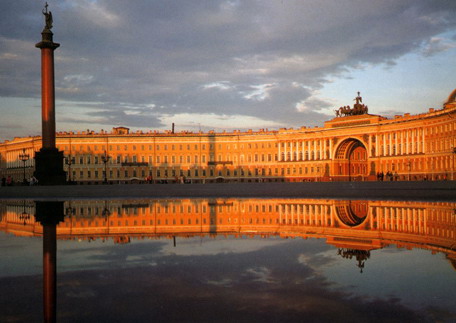 БИБЛИОГРАФИЧЕСКИЙ СПИСОКЗащита культурных ценностей     Составитель: библиограф 2 категории     Логунова И. В.      Под редакцией:      зав. отд. библиотеки       Акишкиной Т. Н.АСТРАХАНЬ – 2014Защита культурных ценностей: библиографический список / сост. И. В. Логунова ; под ред. зав. отделом библиотеки Т. Н. Акишкиной. – Астрахань : Астраханский филиал ФГБОУ ВПО «СГЮА», 2014. – 20 с.В список вошли нормативно-правовые акты и статьи по актуальным вопросам правовой и правоприменительной деятельности в сфере сохранения и защиты культурных ценностей в российской и зарубежной практике.Создание библиографического списка приурочено к Году культуры, объявленному Указом Президента РФ от 22.04.2013 N 375 "О проведении в Российской Федерации Года культуры".Список адресован студентам и преподавателям Академии, а также может быть полезен широкому кругу читателей, интересующихся данным вопросом.Список был составлен на основе имеющихся в фонде библиотеки изданиях Астраханского филиала ФГБОУ ВПО «СГЮА», с привлечением электронных ресурсов СПС «КонсультантПлюс» и ЭБС ZNANIUM.COM.содержаниеПредисловиеПонятие «культура» включает в себя культурные ценности, такие как памятники, исторические здания, предметы искусства, художественные коллекции и т.п. Культура в такой форме видима, осязаема и постижима. Защита культурных ценностей является важнейшей задачей, поскольку культурное наследие - это величайшие достижения человечества, основа его будущего развития.Культурное наследие страны можно преумножить, но нельзя восстановить. Потеря культурных ценностей безвозвратна, есть лишь возможность реконструировать их. Чтобы предотвратить уничтожение культурных ценностей, необходимо исправить уже имеющиеся повреждения, и тем самым не допустить дальнейшего разрушения. Чтобы пояснить эту позицию, необходимо рассмотреть в этом контексте финансовые затраты и соображения национальной экономики.Уничтожение культурных ценностей во время вооруженных конфликтов, разрушительное мародерство в отношении культурных объектов древности, многочисленные незаконные раскопки археологически важных мест, а также массовые кражи объектов искусства во всем мире из музеев, архивов, библиотек и других учреждений, в которых они находятся, - угрожают научным исследованиям, сохранности этих объектов и общественному доступу к нашему общему культурному наследию.Оборот незаконных перемещений культурных ценностей насчитывает биллионы евро и сегодня достиг размеров незаконного оборота оружия, наркотических веществ, торговли людьми и животными. Невозможно измерить потери, проистекающие от этого. Так как ограбление культурных объектов и незаконный оборот культурных ценностей являются частью деятельности организованной преступности, а полученные доходы используются для финансирования международного терроризма, следовательно, эффективная защита культурных ценностей также является вопросом общественной безопасности.Кроме того, природные катастрофы и экономический прогресс все еще представляют значительную угрозу культурным ценностям. Землетрясения, наводнения, пожары и другие катастрофы сокращают жизнь, повреждают и даже уничтожают культурные объекты. С точки зрения людей, принимающих политические решения, экономический прогресс, который обычно сопровождается экспансивными созидательными мерами, все еще представляется несовместимым с интересами защиты культурных ценностей современными методами.В то же время, в большинстве стран культурные ценности защищаются как в случае вооруженного конфликта, так и в мирное время. Однако во многих случаях законы не соблюдаются или не имеют достаточного действия, иногда остаются не ратифицированными конвенции. Реальное состояние защиты и охраны нашего культурного наследия, к сожалению, плачевно. Превентивные меры, необходимые для защиты культурных ценностей, часто не предпринимаются под предлогом финансирования.Проблема современной, более эффективной защиты культурных ценностей становится все более и более актуальной в нашем обществе из-за последних конфликтов в мире. Объем информации на эту тему, публикуемый в средствах массовой информации, постоянно увеличивается, сообщая о мародерстве и разрушении культурных ценностей. В частности, во внимание нужно принять также задачи по защите культурного наследия как во время военно-политических операций по поддержанию мира, проводимых ООН, так и крупных операций по поддержанию многонациональной стабильности. Защита ценностей, которые находятся в особенной опасности, обязательно должна входить в бюджет военной операции, поскольку по ее окончании финансирование не представляется возможным. Безусловно, важно, если местное население осознает важность сохранения своих культурных ценностей и борьбу за них. Доказано, что защита культурных ценностей в долгосрочной перспективе невозможна без вовлечения местного населения.Однако нельзя забывать, что намеренное разрушение культурных ценностей врага классифицируется как особый вид войны и, возможно, является одним из видов этнической чистки. Яркими примерами такого вида войны являются многочисленные разрушения культурных ценностей во время вооруженных событий на Балканах в период между 1990 и 1998 годом.За последние несколько лет природные катастрофы, такие как цунами, наводнения, пожары, также сильно повреждают или разрушают культурные ценности. Все эти культурные катастрофы широко освещались в международной прессе, в связи с чем проблема защиты культурных ценностей привлекла внимание политиков. Нельзя больше терпеть разрушения и порчи культурных ценностей в результате стихийных бедствий и не принимать никаких мер по предотвращению дальнейших повреждений ценностей культуры. При небрежном отношении или только при помощи правовых требований защита культурных ценностей невозможна. Разрушительная деятельность человека или природных сил поистине опасна. Необходимо, чтобы усилия по сохранению культуры предпринимались как государством, так и обществом, поскольку меры по защите культурного наследия требуют значительных денежных затрат. Общество совместно с негосударственными организациями должно требовать от политических лидеров и органов власти принятия необходимых и своевременных мер по защите культурных ценностей.История и ежедневные события показывают нам, что культурные ценности должны находиться под защитой с помощью соответствующих мер. Опасности, которым могут подвергнуться культурные ценности, реальны и бывают самого разного характера: от стихийных бедствий до вооруженных конфликтов и техногенных катастроф.Финансовые затраты при организации хранилищ часто бывают связаны со значением объектов, ценность которых порой сложно определить. В этой связи эффективное использование хранилищ становится привлекательным, так как это экономичная альтернатива увеличениям площади и строительству новых зданий, однако здесь необходимы новые стандарты и новые программные решения. Проблемы, возникающие при загруженности хранилища объектами, интенсивно исследуются при помощи компьютерных технологий, и разработанные методы для решения подобных проблем уже дали отличные результаты.С помощью соответствующих стандартов и технических методов, защита культурных ценностей может стать гораздо более эффективной с финансовой точки зрения.Нормативно-правовые актыКонституция Российской Федерации [Текст]: принята всенародным голосованием 12 декабря . (с учетом поправок, внесенных Законами РФ о поправках к Конституции РФ от 30.12.2008 N 6-ФКЗ, от 30.12.2008 N 7-ФКЗ)//Собрание законодательства РФ. – 2009. - N 4. - Ст. 445.Гражданский кодекс Российской Федерации (часть первая) [Текст]: федеральный закон от 30.11.1994 N 51-ФЗ; в ред. от 05.05.2014//Собрание законодательства РФ. – 1994. -  N 32. - Ст. 3301; 2014. - N 19. - Ст. 2304.Уголовный кодекс Российской Федерации [Текст]: федеральный закон от 13.06.1996 N 63-ФЗ; в ред. от 21.07.2014//Собрание законодательства РФ. – 1996. - N 25. - Ст. 2954; 2014. -N 19. - Ст. 2310.О культурных ценностях, перемещенных в Союз ССР в результате Второй мировой войны и находящихся на территории Российской Федерации [Текст]: федеральный закон от 15.04.1998 N 64-ФЗ; в ред. от 23.07.2008//Собрание законодательства РФ. – 1998. - N 16. - Ст. 1799; 2008. -N 30 (ч. 2). - Ст. 3616.Кодекс Российской Федерации об административных правонарушениях [Текст]: федеральный закон от 30.12.2001 N 195-ФЗ; в ред. от 21.07.2014//Собрание законодательства РФ. – 2002. - N 1 (ч. 1). - Ст. 1; 2014. - N 23. - Ст. 2928.Об объектах культурного наследия (памятниках истории и культуры) народов Российской Федерации [Текст]: федеральный закон от 25.06.2002 N 73-ФЗ; в ред. от 23.07.2013//Собрание законодательства РФ. – 2002. - N 26. - Ст. 2519; 2013. - N 17. - Ст. 2030.Основы законодательства Российской Федерации о культуре [Текст]: федеральный закон утв. ВС РФ 09.10.1992 N 3612-1; в ред. от 05.05.2014//Российская газета. – 1992. - N 248; 2014. - N 101.О недрах [Текст]: закон РФ от 21.02.1992 N 2395-1; в ред. от 28.12.2013//Собрание законодательства РФ. – 1995. - N 10. - Ст. 823; 2013. - N 52 (часть I). - Ст. 6973.О вывозе и ввозе культурных ценностей [Текст]: закон РФ от 15.04.1993 N 4804-1; в ред. от 23.07.2013//Российская газета. – 1993. - N 92; 2013. - N 163.Об особо ценных объектах культурного наследия народов Российской Федерации [Текст]: указ Президента РФ от 30.11.1992 N 1487; в ред. от 17.05.2007//Собрание актов Президента и Правительства РФ. - 1992. - N 23. - Ст. 1961; Собрание законодательства РФ. – 2007. - N 21. - Ст. 2491Об утверждении Положения о Государственном своде особо ценных объектов культурного наследия народов Российской Федерации [Текст]: постановление Правительства РФ от 06.10.1994 N 1143//Собрание законодательства РФ. – 1994. - N 25. - Ст. 2710.Об утверждении Положения о проведении экспертизы и контроля за вывозом культурных ценностей [Текст]: постановление Правительства РФ от 27.04.2001 N 322; в ред. от 21.07.2009//Собрание законодательства РФ. – 2001. - N 19. - Ст. 1938; 2009. - N 30. - Ст. 3832О мерах по реализации Федерального закона "О культурных ценностях, перемещенных в Союз ССР в результате Второй мировой войны и находящихся на территории Российской Федерации [Текст]: постановление Правительства РФ от 11.03.2001 N 174; в ред. от 18.05.2011//Собрание законодательства РФ. – 2001. - N 12. - Ст. 1102; 2011. - N 22. - Ст. 3173.О лицензировании деятельности по сохранению объектов культурного наследия (памятников истории и культуры) народов Российской Федерации [Текст]: постановление Правительства РФ от 19.04.2012 N 349; в ред. от 14.08.2014//Собрание законодательства РФ. – 2012. - N 17. - Ст. 2018; 2014. - N 34. - Ст. 4664.Об экспертизе культурных ценностей, заявленных к вывозу из Российской Федерации [Текст]: приказ Минкультуры РФ от 21.03.1995 N 185//СПС «КонсультантПлюс».О формировании государственной политики в области сохранения библиотечных фондов как части культурного наследия и информационного ресурса страны [Текст]: приказ Минкультуры РФ от 22.06.1998 N 341//СПС «КонсультантПлюс».О порядке учета, хранения и организации доступа к культурным ценностям, перемещенным на территорию Российской Федерации в период Второй мировой войны [Текст]: приказ Минкультуры РФ от 02.03.2000 N 145 //СПС «КонсультантПлюс».Об утверждении Положения о Межведомственном совете по вопросам культурных ценностей, перемещенных в результате Второй мировой войны [Текст]: приказ Минкультуры РФ от 03.11.2005 N 527; в ред. от 01.04.2009//Бюллетень нормативных актов федеральных органов исполнительной власти. – 2005. - N 51; 2009. - N 19.О Перечне культурных ценностей, подпадающих под действие Закона Российской Федерации от 15 апреля 1993 г. N 4804-1 "О вывозе и ввозе культурных ценностей", и документации, оформляемой на право их вывоза с территории Российской Федерации[Текст]: приказ Россвязьохранкультуры от 14.03.2008 N 117//Бюллетень нормативных актов федеральных органов исполнительной власти. – 2008. - N 24.Об утверждении Положения о едином государственном реестре объектов культурного наследия (памятников истории и культуры) народов Российской Федерации [Текст]: приказ Минкультуры России от 03.10.2011 N 954; в ред. от 03.06.2014//Бюллетень нормативных актов федеральных органов исполнительной власти. - 2012.  N 4, 23.01.2012; Российская газета. 2014. - N 181.Об утверждении формы паспорта объекта культурного наследия [Текст]: приказ Минкультуры РФ от 11.11.2011 N 1055//Бюллетень нормативных актов федеральных органов исполнительной власти. – 2011. -  N 51.О порядке введения в действие Закона Российской Федерации "О вывозе и ввозе культурных ценностей" [Текст]: постановление ВС РФ от 15.04.1993 N 4806-1//Российская газета. – 1993. - N 92.Нормы международного праваКонвенция о защите культурных ценностей в случае вооруженного конфликта (Вместе с "Исполнительным регламентом...", "Протоколом" и Резолюциями I, II, III) 1954 г. [Текст] //Действующее международное право. Т. 2. - М.: Московский независимый институт международного права, 1997. - С. 803 - 811.Европейская конвенция о правонарушениях в отношении культурных ценностей 1985 г. [Текст]: сборник документов Совета Европы в области защиты прав человека и борьбы с преступностью. - М.: СПАРК, 1998. - С. 148 - 160.Конвенция УНИДРУА по похищенным или незаконно вывезенным культурным ценностям 1995 г. [Текст] //Международное частное право: сборник документов. - М.: БЕК, 1997. - С. 499 - 506.Соглашение о возвращении культурных и исторических ценностей государствам их происхождения 1992 г. //Бюллетень международных договоров. - 2000. - N 7. - С. 17 - 18.Соглашение стран СНГ 1994 г. "О сотрудничестве таможенных служб по вопросам задержания и возврата незаконно вывозимых и ввозимых культурных ценностей" [Текст] //Бюллетень международных договоров. – 2008. - N 5.Соглашение о сотрудничестве государств-участников Содружества Независимых Государств в борьбе с хищениями культурных ценностей и обеспечении их возврата [Текст] //Бюллетень международных договоров. - 2009. - N 11. - С. 3 - 10.Соглашение о вывозе и ввозе культурных ценностей 2001 г. [Текст] //Бюллетень международных договоров. - 2003. - N 5. - С. 6 - 10.Соглашение о сотрудничестве таможенных служб по вопросам задержания и возврата незаконно вывозимых и ввозимых культурных ценностей 1994 г. [Текст] //Бюллетень международных договоров. - 2008. - N 5. - С. 3 - 5.Договор о защите учреждений, служащих целям науки и искусства, а также исторических памятников (Пакт Рериха) 1935 г. [Текст]//СПС «КонсультантПлюс».Рекомендация ЮНЕСКО "О международном обмене культурными ценностями" 1976 г. [Текст] //Международные нормативные акты ЮНЕСКО. - М.: Логос, 1993. - С. 352 - 368.Рекомендация ЮНЕСКО "Об охране движимых культурных ценностей" 1978 г. [Текст] //Международные нормативные акты ЮНЕСКО. - М.: Логос, 1993. - С. 368 - 376.Рекомендации по имплементации Конвенции о защите культурных ценностей в случае вооруженного конфликта и Протоколов к ней 2012 г. [Текст] // Информационный бюллетень. Межпарламентская Ассамблея государств-участников Содружества Независимых Государств. - 2013. - N 57 (часть 1). - С. 157 - 189.Решение Совета глав правительств СНГ "О Положении о порядке возврата незаконно вывозимых и ввозимых культурных ценностей" (Вместе с "Примерным перечнем категорий культурных ценностей") 1997 г. [Текст]//Содружество. Информационный вестник Совета глав государств и Совета глав правительств СНГ. - 1997. - N 3. - С. 106 - 112.Постановление ВС РФ от 20.05.1992 N 2802-1 "О соглашении государств-участников Содружества Независимых Государств "О возвращении культурных и исторических ценностей государствам их происхождения" [Текст]//Ведомости СНД РФ и ВС РФ. - 1992. - N 23. - Ст. 1228.Постановление ВС РФ от 19.02.1992 N 2378-1 "О возвращении культурных и исторических ценностей государствам их происхождения" [Текст]//Ведомости СНД и ВС РСФСР. - 1992. - N 11. - Ст. 535.Учебная и научная литератураПравовой режим и механизмы защиты культурных ценностей в РоссииАкопджанова, М.О. Защита культурных прав граждан // Lex russica. - 2013. - N 10. - С. 1115 - 1123.Арсеньев, А.С. Правомерность реконструкции объекта культурного наследия // Право и экономика. - 2012. - N 3. - С. 4 - 8.Бабекин, Д.В. Информационно-правовая система "Planetheritage" // Культура: управление, экономика, право. - 2012. - N 4. - С. 16 - 18.Багдасарян, Р. Г. Характеристика предмета преступлений, посягающих на культурное наследие России//Российский следователь. - 2006. – N 12. – С. 18-21.Беспалько, В.Г. История развития законодательства об охране культурных ценностей от преступных посягательств // Культура: управление, экономика, право. - 2013. - N 2. - С. 27 - 34.Беспалько, В.Г. Некоторые аспекты криминалистической характеристики преступного невозвращения из-за границы культурных ценностей (ст. 190 УК РФ) // Российский юридический журнал. - 2012. - N 2. - С. 98 - 106.Беспалько, В.Г. Уголовно-правовая характеристика способов контрабанды культурных ценностей // Российский судья. - 2012. - N 4. - С. 22 - 25.Беспалько, В. Г. Понятие и признаки культурных ценностей как предметов преступлений// Журнал российского права. – 2005. – N 3. – С. 71 – 81.Богуславский, М. М. Судьба культурных ценностей: научно-практическое пособие/ М. М. Богуславский. – М.: Юрист, 2006. – 206 с.Бодрова, А. А. Историко-правовой аспект охраны и защиты правовыми средствами памятников истории и культуры// Вестник СГАП. – 2006. – N 2. С. 179-185.Братанов, В. В. Уголовная ответственность за посягательства на культурные ценности в России: ретроспективный анализ// История государства и права. – 2007. – N 12. – С. 9-13.Бычков, А. Культурные ценности человека под охраной государства // ЭЖ-Юрист. - 2012. - N 19. - С. 1, 8.Гильмутдинов, И.И., Вавилин, М.В. Надзор за исполнением законодательства в сфере охраны объектов культурного наследия // Законность. - 2012. - N 6. - С. 20 - 22.Головизнин, А.В. Основания и порядок выкупа культурных ценностей по российскому гражданскому праву // Право и экономика. - 2013. - N 11. - С. 28 - 31.Горохов, Д.Б., Мельник, Т.Е. Мониторинг законодательства городов федерального значения об объектах культурного наследия // Журнал российского права. - 2013. - N 10. - С. 56 - 68.Грачев, О. В. Преступления связанные с невозвращением на территорию РФ предметов художественного, исторического и археологического достояния народов РФ и зарубежных стран// Российский следователь. - 2013. – N 2. – С. 34 - 37.Гуслов, Е.А. Исковая работа по защите объектов культурного наследия // Законность. - 2014. - N 2. - С. 39 - 40.День Бородина. Вынесен приговор по делу о незаконной застройке Поля Русской славы // Прокурор. - 2012. - N 4. - С. 119 - 127.Зинковский, М.А. Правовые отношения по поводу сокрытых вещей // Современное право. - 2013. - N 7. - С. 78 - 80.Камышанская, А.Э. Гражданская правосубъектность учреждений культуры // Общество и право. - 2011. - N 5. - С. 128 - 131.Клебанов, Л.Р. О некоторых новеллах уголовного законодательства, охраняющего культурные ценности // Законы России: опыт, анализ, практика. - 2014. - N 5. - С. 71 - 75.Клебанов, Л. Проблемы множественности преступлений против культурных ценностей // Уголовное право. - 2012. - N 2. - С. 51 - 57.Клебанов, Л. Р. О юридической ответственности за причинение вреда памятникам истории и культуры // Журнал российского права. – 2012. - N 3. С. 63-70.Клебанов, Л.Р. Уголовно-правовой контроль за сохранностью памятников истории и культуры // Законность. - 2011. - N 7. - С. 23 - 28.Клебанов, Л.Р. О квалифицирующих признаках контрабанды культурных ценностей // Законы России: опыт, анализ, практика. - 2011. - N 11. - С. 70 - 76.Клебанов, Л. Судебное толкование уголовного закона о преступлениях против культурных ценностей // Уголовное право. - 2011. - N 6. - С. 18 - 25.Клебанов, Р. Л. Некоторые особенности уголовно-правового бездействия (на примере посягательств на культурные ценности)// Уголовное право. - 2010. – N 2. – С. 35 - 40.Клебанов, Л.Р. Памятники истории и культуры как предмет преступления // Законность. - 2010. - N 6. - С. 47 - 50.Клебанов, Л. Уголовно-правовая охрана культурного суверенитета России//Уголовное право. – 2008. - N 5.Комментарий к Уголовному кодексу Российской Федерации (постатейный) / Т.К. Агузаров, А.А. Ашин, П.В. Головненков и др.; под ред. А.И. Чучаева. - испр., доп., перераб. - М.: КОНТРАКТ, 2013. - 672 с.Комментарий к Уголовному кодексу Российской Федерации: научно-практический (постатейный) / Н.И. Ветров, М.М. Дайшутов, Г.В. Дашков и др.; под ред. С.В. Дьякова, Н.Г. Кадникова. - 2-е изд., перераб. и доп. - М.: Юриспруденция, 2013. - 912 с.Кошелев, М.С. Роль правовых ценностей в современном российском обществе // Государственная власть и местное самоуправление. - 2011. - N 10. - С. 3 - 6.Кулыгин, В. В. Уголовно-правовая охрана культурных ценностей: возможности оптимизации// Правоведение. - 2003. – N 1. – С. 128 - 133.Лачина, Е.А. Культурные ценности как фактор модернизации региона (на примере Владимирской области) // Культура: управление, экономика, право. - 2013. - N 1. - С. 32 - 34.Лачина, е. проблемы уголовно-правовой охраны памятников природы, истории и культуры в России// Закон и право. – 2006. – N 10. – С. 72-74.Люликова, О.С. Лицензирование деятельности по реставрации объектов культурного наследия (памятников истории и культуры). Проблемы и перспективы // Культура: управление, экономика, право. - 2011. - N 2. - С. 12 - 15.Мазеин, Д.В. Некоторые проблемы правового регулирования гражданского оборота движимых культурных ценностей//Журнал российского права. – 2004. - N 9.Мальсагов, А.А. Практика работы Министерства культуры Республики Ингушетия по сохранению объектов культурного наследия в горной части Республики Ингушетия: проблемы и пути их решения // Культура: управление, экономика, право. - 2013. - N 3. - С. 28 - 30.Медведев, Е.В. Государственная политика в области охраны культурных ценностей требует корректировки // Культура: управление, экономика, право. - 2011. - N 3. - С. 22 - 25.Мелехов, И. В. Сохранение и государственная охрана культурного наследия России// Правоведение. – 2005. – N 3. С. 12-20.Митина, С.И. Реализация конституционной обязанности по сохранению исторического и культурного наследия на примере Новгородской области // Культура: управление, экономика, право. - 2014. - N 1. - С. 18 - 23.Мордовцева, Т.В., Касатенко, А.Н. Правовые основы механизма компенсаторной реституции культурных ценностей // Культура: управление, экономика, право. - 2011. - N 4. - С. 4 - 7.Музакаев, Г.А. Практика взаимодействия Департамента по охране и использованию культурного наследия (памятников истории и культуры) Чеченской Республики с органами исполнительной власти, общественными организациями, правоохранительными органами по сохранению объектов культурного наследия // Культура: управление, экономика, право. - 2013. - N 3. - С. 31 - 35.Никифоров, А.А. Понятие "достопримечательное место" в системе охраны недвижимого культурного наследия // Культура: управление, экономика, право. - 2013. - N 4. - С. 7 - 13.Панфилов, А.Н. Административная ответственность за правонарушения в сфере охраны объектов культурного наследия в Российской Федерации // Административное и муниципальное право. - 2013. - N 12. - С. 1097 - 1105.Пузыня, Н.Ю., Локтионов, А.Н. Вопросы оценки культурных ценностей // Имущественные отношения в Российской Федерации. - 2012. - N 3. - С. 36 - 52.Об основных задачах прокурорского надзора за исполнением земельного, природоохранного законодательства и мерах по защите объектов культурного наследия в Московской области. Выступление прокурора Московской области А.А. Аникина // Прокурор. - 2012. - N 2. - С. 17 - 21.Пушкова, Л. Культурное наследие не горит // ЭЖ-Юрист. - 2013. - N 31. С. 1, 3.Рождествина, А.А. Комментарий к Закону РФ от 15 апреля 1993 г. N 4804-1 "О вывозе и ввозе культурных ценностей" (постатейный) // СПС «КонсультантПлюс», 2006.Рождествина, А.А. Комментарий к Федеральному закону от 25 июня 2002 года N 73-ФЗ "Об объектах культурного наследия (памятниках истории и культуры) народов Российской Федерации" (постатейный). 2-е изд. // СПС «КонсультантПлюс», 2007.Рождествина А.А. Комментарий к "Основам законодательства Российской Федерации о культуре" от 09.10.1992 N 3612-1 (постатейный) // СПС «КонсультантПлюс», 2007.Рождествина, А.А. Комментарий к Федеральному закону от 15 апреля 1998 г. N 64-ФЗ "О культурных ценностях, перемещенных в Союз ССР в результате Второй мировой войны и находящихся на территории Российской Федерации" (постатейный). 2-е изд. // СПС «КонсультантПлюс», 2011.Рождествина А.А. Комментарий к Федеральному закону от 25 июня 2002 г. N 73-ФЗ "Об объектах культурного наследия (памятниках истории и культуры) народов Российской Федерации" (постатейный). 3-е изд. // СПС «КонсультантПлюс». 2011.Рождествина, А.А. Комментарий к Закону РФ от 15 апреля 1993 г. N 4804-1 "О вывозе и ввозе культурных ценностей" (постатейный). 2-е изд. // СПС «КонсультантПлюс», 2012.Рождествина, А.А. Комментарий к Основам законодательства Российской Федерации о культуре от 09.10.1992 N 3612-1 (постатейный) // СПС «КонсультантПлюс», 2012.Русанов, Г.А. Уголовно-правовые проблемы совершенствования законодательства в борьбе с преступлениями в отношении культурных ценностей// Российская юстиция. – 2010. – N 1. – С. 27-30.Русанов, Г. А. Понятие «культурных ценностей» в критерии отнесения предмета к культурным ценностям в науке уголовного права// Российская юстиция. – 2008. N 4. – С. 31-34.Саушкин, С.А. Правовое регулирование и таможенный контроль вывоза и ввоза культурных ценностей в Российской Федерации // Таможенное дело. - 2013. - N 4. - С. 11 - 14.Торговченков, В.И. Памятники архитектуры - связующее звено между поколениями // Прокурор. - 2013. - N 1. - С. 51 - 57.Федорова, Л.В. Правовое регулирование приватизации недвижимых объектов культурного наследия: монография/Л. В. Федорова. - М.: Юстицинформ, - 2012. - 184 с.Фрадкин, К.Б. Проблемы оспаривания прав на объекты культурного наследия // Закон. - 2014. - N 2. - С. 136 - 144.Чайковская, М.А. На страже культурного наследия // Культура: управление, экономика, право. - 2011. - N 3. - С. 31 - 32.Шамшина, О.Г. Проблемы обеспечения охраны объектов культурного наследия // Прокурор. - 2013. - N 1. - С. 47 - 50.Шандра, С.А. Некоторые особенности раскрытия преступлений, совершаемых "черными копателями" в отношении культурных ценностей // Общество и право. - 2011. - N 5. - С. 245 - 248.Шелковникова, Е.Д. Старинное оружие в России и его правовой статус: взгляд в прошлое // История государства и права. - 2014. - N 4. - С. 22 - 27.Шитмаков, Е. В. Проблемы правовой охраны произведений народного творчества// Право и политика. – 2007. - N 1. - С. 124. - 127.Международная охрана культурных ценностейБабекин, Д.В. Международно-правовой принцип сохранения культурного наследия "in situ" в процессе глобализации // Культура: управление, экономика, право. - 2012. - N 1. - С. 4 - 8.Богуславский, М.М. Культурные ценности в международном обороте: правовые аспекты: монография. 2-е изд., перераб. и доп. М.: Норма, Инфра-М, 2012. - 416 с.Бусол, К.И. Соответствие действий США по защите культурных ценностей во время войны в Ираке 2003 - 2011 гг. // Актуальные проблемы российского права. - 2013. - N 10. - С. 1327 - 1333.Мартыненко, И.Э. Понятие и состав историко-культурного наследия Туркменистана // Культура: управление, экономика, право. - 2013. - N 2. - С. 21 - 26.Мартыненко, И.Э. Понятие, состав и законодательство об охране историко-культурного наследия Кыргызской Республики // Культура: управление, экономика, право. - 2013. - N 1. - С. 35 - 40.Мартыненко, И.Э. Особенности законодательства Республики Таджикистан об охране объектов историко-культурного наследия // Культура: управление, экономика, право. - 2013. - N 4. - С. 32 - 38.Мартыненко, И.Э. Понятие и состав историко-культурного наследия Туркменистана // Культура: управление, экономика, право. - 2013. - N 2. - С. 21 - 26.Мартыненко, И.Э. Законодательство Республики Армения об охране и использовании памятников // Культура: управление, экономика, право. - 2012. - N 4. - С. 23 - 26.Мартыненко, И.Э. Понятие и состав историко-культурного наследия Туркменистана // Культура: управление, экономика, право. - 2013. - N 2. - С. 21 - 26.Мартыненко, И.Э. Понятие, состав и законодательство об охране историко-культурного наследия Кыргызской Республики // Культура: управление, экономика, право. - 2013. - N 1. - С. 35 - 40.Мартыненко, И.Э. Особенности законодательства Республики Таджикистан об охране объектов историко-культурного наследия // Культура: управление, экономика, право. - 2013. - N 4. - С. 32 - 38.Мартыненко, И.Э. Понятие и состав историко-культурного наследия Туркменистана // Культура: управление, экономика, право. - 2013. - N 2. - С. 21 - 26.Мартыненко, И.Э. Законодательство Республики Армения об охране и использовании памятников // Культура: управление, экономика, право. - 2012. - N 4. - С. 23 - 26.Мартыненко, И. Э. Международно-правовая охрана подводного культурного наследия//Международное публичное и частное право. – 2003. – N 3. – С. 56-62.Мищук, А.Н. К роли культурных ценностей в межгосударственном диалоге // Культура: управление, экономика, право. - 2012. - N 2. - С. 3 - 5.Уканов, К. Ш. Хищение предметов, имеющих особую ценность по УК Республики Казахстан//Российский следователь. – 2003. – N 10. - С. – 42 - 47.